ZAMAWIAJĄCYGeneralna Dyrekcja Ochrony ŚrodowiskaOpis Przedmiotu ZamówieniaModernizacja bazy danych o ocenach oddziaływania na środowiskoSpis treściSłownik	11	Opis systemu Baza ooś	21.1	Wstęp	21.2	Opis funkcjonalny	41.3	Opis techniczny	82	Zadania objęte Zamówieniem	142.1	Modernizacja bazy ooś	142.1.1	Zakres modernizacji bazy ooś	142.1.2	Wymagania dla zadań modernizacji bazy ooś	252.1.3	Zasady Odbioru	262.2	Gwarancja	27SłownikOpis systemu Baza ooś WstępUwarunkowania formalne bazy oośZgodnie z art. 128 Ustawy ooś, Generalny Dyrektor Ochrony Środowiska prowadzi bazę ooś. Zgodnie z art. 25 ust. 1 pkt 2 Ustawy ooś baza ooś jest udostępniana w Biuletynie Informacji Publicznej. Ponadto z art. 129 ust. 2 Ustawy ooś wynikają cele, którym ma służyć prowadzenie bazy ooś: - potrzeba monitorowania ocen oddziaływania przedsięwzięcia na środowisko, strategicznych ocen oddziaływania na środowisko, ocen oddziaływania przedsięwzięcia na obszar Natura 2000 oraz ponownego przeprowadzania ocen oddziaływania przedsięwzięcia na środowisko- poszerzania dostępu do informacji o środowisku - osiągnięcia jak najwyższego poziomu ochrony środowiskaGeneralny Dyrektor Ochrony Środowiska zbudował bazę ooś w ramach zamówienia publicznego „Prace analityczne, projektowe, dokumentacyjne oraz wdrożeniowo – implementacyjne związane z budową bazy danych o ocenach oddziaływania przedsięwzięcia na środowisko oraz strategicznych ocenach oddziaływania na środowisko (bazy ooś)” DOOŚ-IWOŚ.261.007.2012. Obecnie Generalny Dyrektor Ochrony Środowiska administruje bazą ooś, a także prowadzi prace mające na celu jej rozwój. Baza ooś jest dostępna w Biuletynie Informacji Publicznej pod adresem: https://www.gov.pl/web/gdos/bazy-danych-o-ocenach-oddzialywania-na-srodowisko, a także na stronie: http://bazaoos.gdos.gov.pl.Informacje zawarte w bazie ooś pochodzą od organów prowadzących postępowania w zakresie ooś. Celem otrzymania uprawnień do wprowadzania i modyfikacji danych w bazie ooś, przedstawiciele organów (urzędy centralne, regionalne dyrekcje ochrony środowiska, jednostki samorządu terytorialnego i in.) dokonują jednorazowej rejestracji, po której otrzymują uprawnienia do logowania się do Systemu.Obecny stan wdrożenia Bazę ooś udostępniono użytkownikom części organów w 2012 roku w ramach wdrożenia pilotażowego. W 2013 roku została ona udostępniona wszystkim organom właściwym w zakresie ocen oddziaływania na środowisko.Dodatkowo, dzięki udostępnieniu bazy ooś, możliwość przeglądania najważniejszych informacji o postępowaniach w zakresie ocen oddziaływania na środowisko (bez prawa ich modyfikacji) mają również przedstawiciele innych organów oraz społeczeństwa: osoby fizyczne, inwestorzy, organizacje ekologiczne. Do przeglądania tych informacji nie jest potrzebne logowanie do Systemu. Obecnie w bazie ooś zarejestrowanych jest ponad 5,1 tys. użytkowników z organów właściwych w zakresie ooś, a wprowadzono do niej ponad 112 tys. rekordów (każdy z rekordów zawiera informacje na temat jednego postępowania w zakresie ooś lub sooś, a w części przypadków również jego dokumentację w postaci plików PDF). W ostatnich latach rejestrowanych jest średnio ok. 0,6 - 1,2 mln odsłon/rok (łącznie przez zalogowanych jak i niezalogowanych użytkowników).Opis funkcjonalnyWstępPrzedstawione w pkt 1.1.1 cele, którym służy baza ooś, wynikające z art. 129  osiągane są poprzez realizację przez system określonych usług (pkt 1.2.2.). W ramach poszczególnych usług dostępne są konkretne funkcjonalności (pkt 1.2.3.).Katalog usług bazy oośOpis poszczególnych funkcjonalności systemuFunkcjonalności systemu zostały przedstawione w załączniku 1 - Projekt funkcjonalny i prototypów interfejsów komunikacji systemu z użytkownikiemOpis technicznyInfrastrukturaW ramach Systemu Bazy danych ooś funkcjonują:-   Środowisko produkcyjne-  Środowisko testowe wewnętrzne - dostępne w sieci wewnętrznej GDOŚ lub przez VPN)- Środowisko testowe zewnętrzne (szkoleniowe) – dostępne zarówno w sieci wewnętrznej jak i w sieci Internet pod adresem szkolenie2013.gdos.gov.plDodatkowo na infrastrukturze systemu zainstalowano narzędzie zewnętrzne Bugzilla, wykorzystywane na potrzeby zarządzania incydentem i zarządzania zmianą.Na ww. potrzeby Zamawiający wykorzystuje następującą infrastrukturę sprzętową:Do elementów systemu skonfigurowano dostęp zewnętrznych narzędzi: pgAdmin, PSQL, Google Analytics, Power BI DesktopModel logiczny Systemu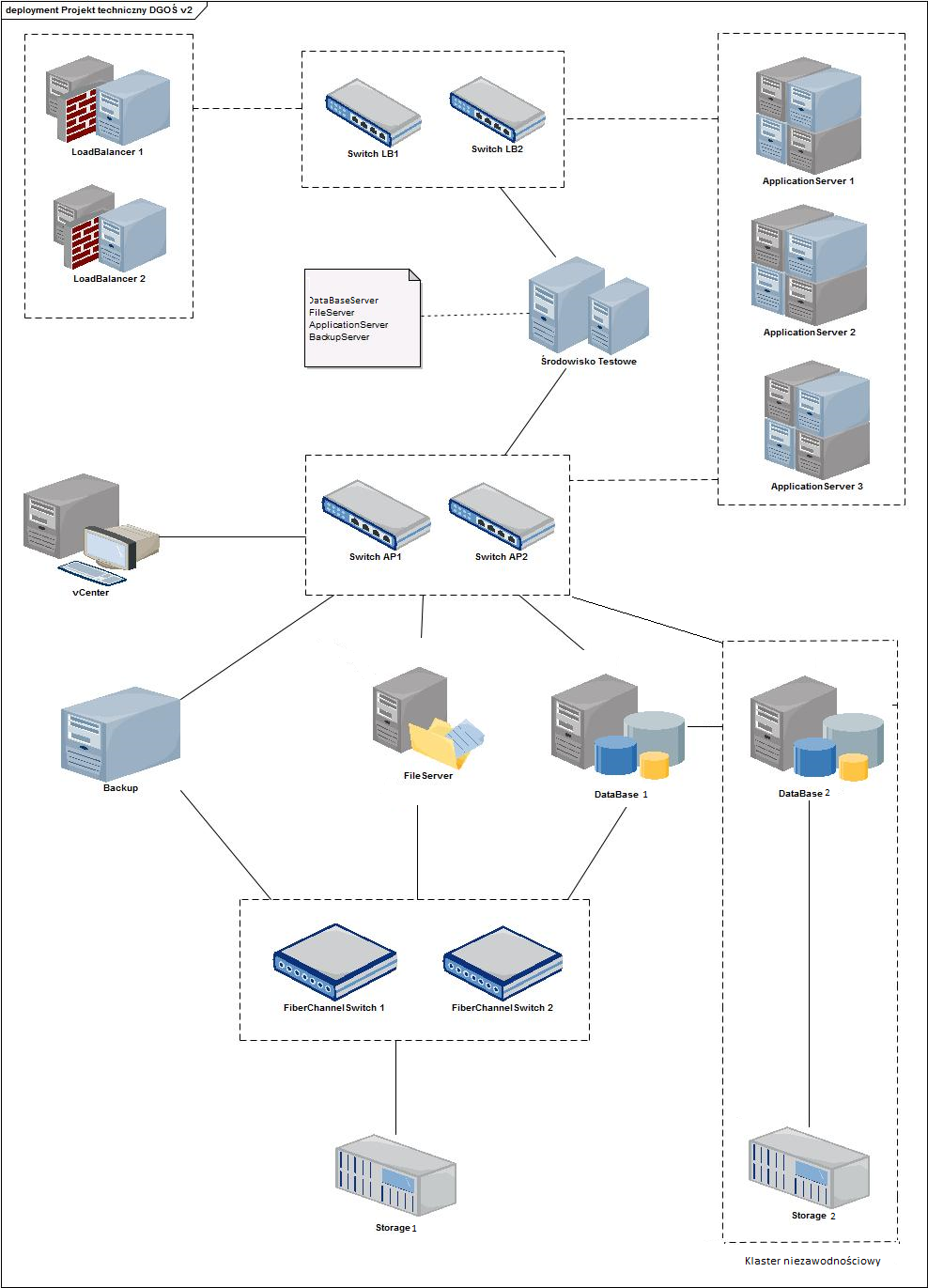 Platforma systemowaWarstwa serwerów fizycznych i systemów operacyjnychInfrastruktura serwerowa składa się z: - Dwóch niezależnych urządzeń brzegowych stanowiących kontroler komunikacyjny pomiędzy serwerami wirtualnymi- Dwóch serwerów DELL R6515 jako główne jednostki obliczeniowe- Dwóch przełączników 10GB stanowiących sprzętowy pomost komunikacyjny pomiędzy serwerami a macierzami (3 macierze typu Netapp FAS na dyskach SSD stanowiących główny storage oraz 1 macierz typu Synology RX na dyskach HDD odpowiadających za backup)Trzy węzły stanowią podstawę dla serwerów aplikacyjnych - LiferayCommunity. Dodatkowo na nich został wdrożony serwer plików i serwer backup. Czwarty węzeł jest odpowiedzialny za środowisko testowe tj. serwer bazy danych, serwer plików, serwer aplikacji, serwer backupu. Węzłami VMware zarządza oprogramowanie Vmware vCenter na zwirtualizowanym appliance. Systemem operacyjnym dla niego jest Windows 2008 Serwer R2. Warstwa wirtualizacjiNa poniższym rysunku został przedstawiony model wirtualizacji Systemu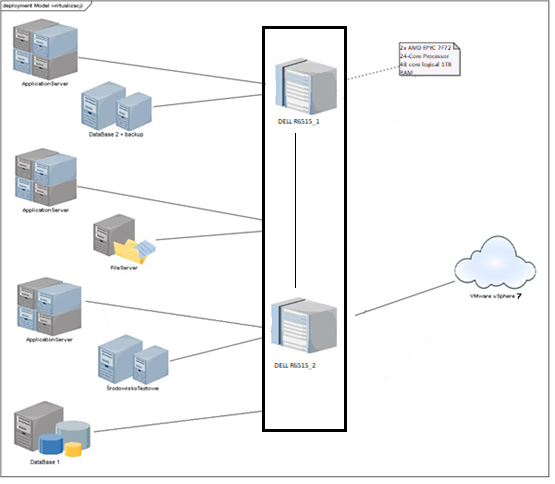 Warstwa serwerów aplikacyjnychTrzy serwery aplikacyjne umieszczone zostały na jednym serwerze i są w razie potrzeby migrowane „w locie” online na drugi serwer. Realizowane są przez oprogramowanie LiferayCommunity. W celu zwiększenia niezawodności a także wydajności maszyny zostały połączone w klaster. Serwery aplikacyjne oraz serwer baz danych znajdują się w tej samej strefie. Na potrzeby bazy danych utworzono strefę SAN. Kanał komunikacyjny został skonfigurowany w oparciu o urządzenie typu loadbalancer. Ruch jest balansowany na serwery aplikacyjne.Warstwa bazy danychNa serwer bazy danych został wdrożony PostgreSQL 9.6.6 64bit.  Warstwa serwera plikówBackup bazy danych jest realizowany za pomocą  narzędzia Veeam Backup na macierzy QNAP oraz SYNOLOGY RS3617RPxs.w postaci obrazów maszyn wirtualnych. Na serwerze plików przechowywane są wszystkie pliki generowane przez użytkowników Systemu tj. pdf, jpg itp. Serwer plików korzysta z dedykowanej przestrzeni na macierzy dyskowej. Warstwa przestrzeni dyskowejW skład systemu wchodzą 3 macierze typu Netapp na dyskach SSD stanowiących główny storage oraz 1 macierz typu Synology RX na dyskach HDD odpowiadających za backup).Na poniższym rysunku został przedstawiony podział macierzy dyskowej Netapp FAS na poszczególne elementy infrastruktury 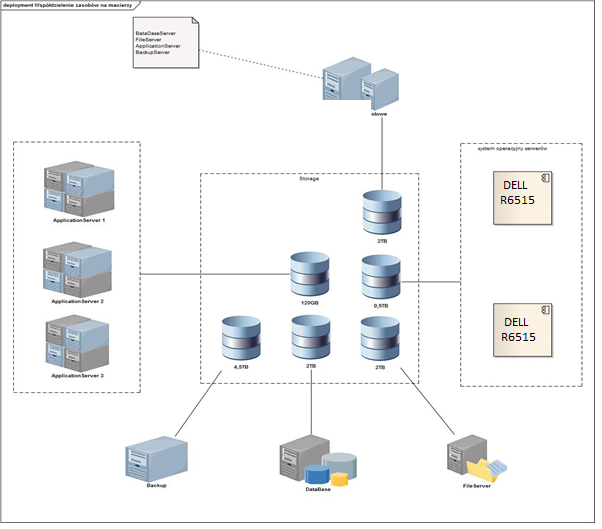 Opis klastra niezawodnościowegoKlaster niezawodnościowy znajduje się na macierzach dyskowych NETAPP FAS2750 na dyskach SSD które to zawierają wszystkie serwery wirtualne Systemu.Na dodatkowym serwerze bazodanowym została utworzona kopia podstawowej bazy danych. Następnie została uruchomiona replikacja z wykorzystaniem narzędzia Slony-I. W ten sposób powstaje kopia bazy 1:1, tworzona w praktyce w czasie rzeczywistym (maksymalne opóźnienie wynosi mniej niż 15 sekund). Serwery aplikacyjne dostają się do serwerów bazodanowych na wirtualny adres IP (który w danym momencie znajduje się tylko na jednym serwerze bazy danych). Kopie zapasowe są wykonywane na serwerze podstawowym.Opis bazy danychBaza danych Systemu posiada dwa schematy GDOS_LIFERAY i GDOS. Schemat GDOS_LIFERAY jest wykorzystywany przez platformę aplikacyjną Liferay Portal Community Edition 6.1.1. Natomiast schemat GDOS jest wykorzystywany przez portlety rozszerzające możliwości platformy Liferay o obsługę dziedziny ocen oddziaływania na środowisko. Poniższa tabela przedstawia dane liczbowe obydwu schematów bazy danych Systemu:Baza danych BDOOS waży w okolicach 9GB-10GBZadania objęte Zamówieniem W ramach Zamówienia przewidziano :modernizację bazy ooś, zgodnie z pkt 2.1.gwarancję, zgodnie z pkt 4.2.asystę (opcja), zgodnie z pkt 4.3.I etap Przedmiotu Zamówienia, który stanowią zagadnienia opisane w pkt 2.1.1.1. – 2.1.1.3. Wykonawca zrealizuje w terminie do 50 dni roboczych od dnia zawarcia Umowy.II etap Przedmiotu Zamówienia, który stanowią zagadnienia opisane w pkt 2.1.1.4 Wykonawca zrealizuje jednorazowo lub etapowo w terminach uzgodnionych z Zamawiającym, jednak nie później niż do 30 kwietnia 2024 roku. Gwarancję, o której mowa w pkt 2.2., Wykonawca będzie świadczył w terminie 
do 30 listopada 2025 roku.Asystę, o której mowa w pkt 2.3. Wykonawca będzie świadczył w razie skorzystania z Zamawiającego z tej opcji. Asysta będzie rozliczana w oparciu o stawkę godzinową wskazaną przez Zamawiającego w Ofercie oraz pracochłonność uzgadnianą pomiędzy Wykonawcą i Zamawiającym ramach procedury wskazanej w pkt 2.3. Na zadania wykonane w ramach asysty obowiązuje gwarancja jak dla zadań zrealizowanych w ramach modernizacji, zgodnie z pkt 2.2.W okresie trzech lat od udzielenia zamówienia głównego Zamawiający przewiduje możliwość udzielenia zamówień podobnych. Szczegółowy zakres prac w ramach zamówień podobnych zostanie określony w zależności od potrzeb Zamawiającego i będzie tematycznie spójny z zakresem zamówienia głównego.Modernizacja bazy oośZakres modernizacji bazy oośW ramach modernizacji bazy ooś Wykonawca zrealizuje następujące zadania:Dookreślenie kwalifikacji przedsięwzięć w zakresie § 2 ust. 2, § 3 ust. 2, § 3 ust. 3 rozporządzenia ooś.Dodanie pola Rodzaj/sektor dokumentu* w zakładce Postępowania w sprawie strategicznych ocen oddziaływania na środowisko.Wprowadzenie nowego komunikatu dotyczącego transgranicznych ocen oddziaływania na środowisko.Aktualizacja i modernizacja komponentów platformy systemowejSzczegółowy zakres wyżej wyszczególnionych zadań opisano w pkt 2.1.1.1. – 2.1.1.4.Dookreślenie kwalifikacji przedsięwzięć w zakresie § 2 ust. 2, § 3 ust. 2 i ust. 3 rozporządzenia oośDodanie pola Rodzaj/sektor dokumentu* w zakładce Postępowania w sprawie strategicznych ocen oddziaływania na środowiskoWprowadzenie nowego komunikatu dotyczącego transgranicznych ocen oddziaływania na środowiskoAktualizacja i modernizacja komponentów platformy systemowejWymagania dla zadań modernizacji bazy oośWykonawca zobowiązany jest zrealizować wszystkie zadania, o których mowa w pkt 2.1., stanowiące przedmiot Umowy w terminie określonym w rozdziale 2 ust. 2.Wszystkie modyfikacje zostaną wdrożone na wszystkich środowiskach (produkcyjnym i dwóch testowych), przy czym:na jednym ze środowisk testowych zmiany będą wgrywane w celu ich przetestowania przez Zamawiającego;na środowisku produkcyjnym zmiany będą wgrywane w terminach ustalonych z Zamawiającym po akceptacji przez Zamawiającego poszczególnych zadań modernizacji bazy ooś, pozytywnie przetestowanych na środowisku testowym, o którym mowa w pkt 1;Zamawiający zgłosi Wykonawcy termin wgrania zmian na drugie ze środowisk testowych. Termin wyznaczony przez Zamawiającego nie może przypadać wcześniej niż 10 dni roboczych od dnia zgłoszenia. Jeżeli w okresie gwarancji Zamawiający nie wyznaczy takiego terminu, wówczas Wykonawca wgra zmiany na drugie ze środowisk testowych w dniu zakończenia gwarancji;jeżeli Wykonawca stwierdzi istnienie różnic pomiędzy środowiskami produkcyjnymi i testowymi, które mogłyby wpływać na czasochłonność prac po stronie Wykonawcy, dopuszcza się dostosowanie środowisk testowych do środowiska produkcyjnego w ramach prowadzonych prac oraz po uzgodnieniu z Zamawiającym. Do obowiązków Wykonawcy należy również aktualizacja dokumentacji dot. Systemu bazy ooś, w szczególności Wykonawca:opracuje dokumentację techniczną zawierającą min.: opis kodu źródłowego Systemu;sposób uruchamiania i kompilacji kodu;opracuje dokumentację administratora zawierającą m.in.:procedury instalacji (wszystkich użytych komponentów aplikacyjnych i narzędziowych);procedury odinstalowania (wszystkich użytych komponentów aplikacyjnych i narzędziowych);sposób monitorowania Systemu;opis parametryzacji i konfiguracji Systemu;Procedurę backupu baz danych oraz odtwarzaniaProcedurę szybkiej konfiguracji maszyn wirtualnych z templateopracuje dokumentację interakcji użytkownika z Systemem (Projekt funkcjonalny i prototypów interfejsów komunikacji Systemu z użytkownikiem) zawierającą m.in.:opis korzystania ze wszystkich funkcjonalności Systemu;opis wszystkich pól, przeprowadzanych kontroli i możliwych zachowań Systemu;opracuje dokumentację powykonawczą, w której w szczególności wskaże dokładną lokalizację zmodyfikowanych fragmentów dokumentacji technicznej, dokumentacji administratora i dokumentacji interakcji użytkownika z Systemem oraz kodów źródłowych w stosunku do poprzednich ich wersji, a także oprogramowanie standardowe wykorzystane w ramach wykonanej modernizacji, z którego Zamawiający w związku z realizacją Zamówienia będzie mógł korzystać na podstawie licencji spełniającej warunki określone w Umowie – Wykonawca wskaże w tym zakresie warunki licencji danego oprogramowania oraz przekaże ewentualną dokumentację dotyczącą tych licencji; jeżeli Wykonawca nie wskaże wyraźnie w dokumentacji powykonawczej oprogramowania standardowego, z którego Zamawiający w związku z realizacją Zamówienia będzie mógł korzystać tylko na podstawie licencji, uznaje się, że w ramach modernizacji nie wykorzystano tego rodzaju oprogramowania (tj. że Wykonawca przenosi na Zamawiającego pełnię majątkowych praw autorskich do całego oprogramowania wykorzystanego w ramach wykonanej modernizacji, bez wyjątków).Przekaże dokumentację Zamawiającemu, z wykorzystaniem systemu Bugzilla Wskazana w pkt 3 dokumentacja podlega akceptacji warunkującej Odbiór Zamówienia przez Zamawiającego.Zamawiający i Wykonawca współpracują i dokonują uzgodnień w zakresie szczegółów realizacji zadań, o których mowa w pkt  2.1.1.1. – 2.1.1.4.Wykonane prace podlegają procedurze odbioru opisanej w pkt 2.1.3.Zasady Odbioru Odbiór prac odbywać będzie się na zasadach, określonych w niniejszej części. Wykonawca przygotowuje i przekazuje do Zamawiającego arkusze testów akceptacyjnych, zawierające w szczególności:scenariusze testowe,przypadki testowe,opis środowiska testowego (konfiguracja środowiska, wykaz niezbędnych zasobów do przeprowadzenia testów),miejsce na wyniki testów.Przekazane arkusze testów podlegają akceptacji przez Zamawiającego.Wykonawca zgłasza gotowość do przeprowadzenia testów akceptacyjnych po instalacji oprogramowania przeznaczonego do odbioru. W przypadku pozytywnego wyniku testów akceptacyjnych Zamawiający podpisuje protokół odbioru potwierdzając odbiór Zamówienia bez uwag, w przeciwnym przypadku następuje poprawa oprogramowania przez Wykonawcę w terminie 3 dni roboczych od dnia przekazania przez Zamawiającego stosownej wiadomości.Po dokonaniu poprawy oprogramowania przez Wykonawcę ponownie następują czynności, o których mowa w pkt 3 i 4.GwarancjaNa produkty będące wynikiem realizacji Umowy, o których mowa w pkt 4.1, Wykonawca udzieli gwarancji w zakresie, o którym mowa w Umowie, oraz w terminie od dnia odbioru produktów będących wynikiem realizacji Umowy do dnia 30 listopada 2025 roku.Usuwanie wad i awarii w ramach gwarancji i rękojmi będzie odbywało się na koszt i ryzyko Wykonawcy.Wykonawca zapewni gotowość do reakcji na zgłaszane błędy i usterki (zdefiniowane w pkt poniżej) oraz zapewni ich rozwiązywanie w zakresie odpowiedzialności Wykonawcy zgodnie z terminami reakcji i rozwiązania zgłaszanych błędów i usterek.Zamawiający będzie zgłaszał błędy oraz usterki (zdefiniowane w pkt 5 poniżej) za pośrednictwem narzędzia Bugzilla w ramach przyjętych w rozdz. 4.2 procedur lub innego adekwatnego programu komputerowego wskazanego przez Zamawiającego – w przypadku gdyby narzędzie Bugzilla nie mogło być wykorzystane z przyczyn technicznych lub jego wykorzystanie nie byłoby optymalne z punktu widzenia Zamawiającego.Zgłoszenia ze względu na wagę błędu lub usterki klasyfikuje się w poniższy sposób: błąd krytyczny – stan Systemu związany z jego awarią lub wadami lub związany z konfiguracją lub instalacją oprogramowania standardowego lub dedykowanego, w którym brak jest możliwości realizacji usług/funkcjonalności Systemu (nie są dostępne dla użytkownika żadne usługi Systemu);błąd niekrytyczny – stan Systemu związany z jego awarią lub wadami lub związany z konfiguracją lub instalacją oprogramowania, w którym brak jest możliwości realizacji usługi/funkcjonalności Systemu (nie jest dostępna dla użytkownika konkretna usługa Systemu lub usługa nie spełnia wymagań jakościowych określonych w dokumentacji Systemu);usterka – każdy inny stan Systemu związany z jego awarią lub wadami lub z konfiguracją lub instalacją oprogramowania niekwalifikowany jako błąd krytyczny lub błąd niekrytyczny.Czas reakcji na zgłoszenie oraz terminy przywrócenia Systemu do opisanej w dokumentacji dostępności i wydajności oraz realizacji usług/funkcjonalności zgodnie z dokumentacją przyjmuje się według poniższej tabeli.Czynniki niezależne od Wykonawcy wpływające na wystąpienie błędów i usterek wyłączają odpowiedzialność Wykonawcy.Nie wyłącza odpowiedzialności Wykonawcy wystąpienie błędów lub usterek w komponentach innych producentów, jeśli wdrożenie przez Wykonawcę wprost przewiduje Umowa lub użytych przez Wykonawcę na podstawie jego decyzji, jako optymalny sposób realizacji Zamówienia. W przypadku wystąpienia takich błędów lub usterek obowiązek ustalenia ich przyczyn i przywrócenia działania Systemu do stanu oczekiwanego, zgodnego z dokumentacją leży po stronie Wykonawcy. W przypadku, o którym mowa w pkt 7, Wykonawca poinformuje Zamawiającego o charakterze czynnika niezależnego i przyczynie wystąpienia błędu lub usterki oraz przedstawi dowody na brak odpowiedzialności Wykonawcy, celem weryfikacji przez Zamawiającego lub eskalacji zgłoszenia do właściwych podmiotów.Asysta technicznaWprowadzenieW ramach utrzymania systemu Zamawiający wykonuje czynności administracyjne wskazane w poniższej tabeli.Okresowo po stronie Zamawiającego zachodzi potrzeba uzyskania wsparcia w zakresie wykonania określonych czynności utrzymaniowych poprzez zlecenie ich wykonania podmiotowi zewnętrznemu lub wspólne z wykonawcą zewnętrznym przeprowadzenie ww. działań. Nie przewiduje się wsparcia Zamawiającego przez Wykonawcę w zakresie pkt 4, 6, 9, 10 w powyższej tabeli. Liczbę godzin wsparcia oszacowano na od 50 do 80 rbh/rok. Zakłada się wsparcie takie udzielane będzie w postaci świadczenia usług asysty technicznej, zlecanej wykonawcy w razie takiej potrzeby w okresie, w którym Wykonawca będzie świadczył usługi gwarancji zgodnie z pkt 2.2..Zasady świadczenia usług asysty technicznejZadania asysty technicznej będą zlecane w formie pisemnej na formularzu zadań określającym co najmniej: numer zadania asysty technicznej, zakres prac, termin wykonania oraz koszt zlecenia, będący iloczynem szacowanej ilości roboczogodzin niezbędnych do wykonania zadania asysty technicznej oraz ceny jednostkowej za roboczogodzinę brutto określonej w Umowie i przekazywane pomiędzy Zamawiającym a Wykonawcą drogą email.Przyjmuje się następującą procedurę zgłoszenia zleceń w ramach świadczenia asysty technicznej:1)	Zamawiający na Formularzu zgłoszeń zlecenia asysty technicznej precyzuje zadanie do realizacji przez Wykonawcę,;2)	Wykonawca w terminie nie dłuższym niż 3 dni robocze przedstawia możliwości realizacji zadania (sposób) wraz z terminem realizacji zadania.;3)	Zamawiający akceptuje sposób, termin realizacji zadania i zadanie jest realizowane lub ich nie akceptuje i zadanie nie jest realizowane.;4)	Zamawiający i Wykonawca współpracują i dokonują uzgodnień na etapie ustalania zakresu i terminu realizacji zadania asysty technicznej.W ramach realizacji zadań asysty technicznej, Wykonawca dokona aktualizacji dokumentacji Systemu w niezbędnym, wynikającym z zakresu modyfikacji obszarze. W ramach realizacji zadań asysty technicznej, Wykonawca opracuje bądź zaktualizuje dokumentację, o której mowa w pkt 2.1.2. ust. 3 	 Materiały, o których mowa w pkt. 5, Wykonawca przekaże z wykorzystaniem narzędzia Bugzilla w  terminie 3 dni roboczych od dnia wdrożenia zmian wynikających z realizacji Zadań Asysty technicznej na środowisko produkcyjne Bazy ooś.Wykonane prace Zadania podlegają procedurze odbioru opisanej w pkt 2.1. oraz gwarancji, o której mowa w pkt 2.2. W przypadku realizacji w jednym czasie wielu Zadań Asysty technicznej Zamawiający może wyznaczyć Wykonawcy inny niż wskazany w pkt 5 termin  przekazania materiałów, o których mowa w pkt 4, obejmujących łącznie zmiany wdrożone w wyniku wielu zadań asysty technicznej.Załącznik 1 - Projekt funkcjonalny i prototypów interfejsów komunikacji systemu z użytkownikiem – dokument zostanie udostępniony na życzenie wykonawcy/szacującego wartość zamówieniaZałącznik 2 – Dokumentacja administratora - dokument zostanie udostępniony na życzenie wykonawcy/szacującego wartość zamówieniaZałącznik 3 – Dokumentacja techniczna - dokument zostanie udostępniony na życzenie wykonawcy/szacującego wartość zamówieniaZałącznik 4 – Dokumentacja użytkownika – dokument dostępny na stronie https://www.gov.pl/web/gdos/bazy-danych-o-ocenach-oddzialywania-na-srodowiskoPojęcie/SkrótOpisbaza ooś, SystemSystem teleinformatyczny Baza Danych o Ocenach Oddziaływania na Środowisko, rozumiany jako zespół współpracujących ze sobą urządzeń informatycznych i oprogramowania zapewniający przetwarzanie, przechowywanie, a także wysyłanie i odbieranie za pośrednictwem Internetu danych, zgodnie z art. 128 Ustawy oośczas reakcjiMaksymalny czas od zgłoszenia błędu lub usterki (zdefiniowanych w pkt 4.2 ppkt 5 OPZ), w którym Wykonawca w ramach gwarancji zobowiązany jest odebrać zgłoszenie błędu/usterki i rozpocząć działania w celu usunięcia tego błędu/usterkiGDOŚGeneralna Dyrekcja Ochrony Środowiskagodzina roboczaOkres trwający godzinę zegarową w ramach godzin pracy Zamawiającegodzień roboczy8 godzin roboczychgodziny pracy Zamawiającego8.00 – 16.00 w dni roboczedni roboczeDni od poniedziałku do piątku z wyłączeniem dni ustawowo wolnych od pracy wskazanych w ustawie z dnia 18 stycznia 1951 r. o dniach wolnych od pracy (tj. Dz. U. z 2020 r. poz. 1920) lub wskazanych jako wolne od pracy przez Szefa Kancelarii Prezesa Rady Ministrów (o tych ostatnich Zamawiający zobowiązany jest jednak powiadomić Wykonawcę).ooś Ocena oddziaływania na środowiskooprogramowanie dedykowaneUnikalne oprogramowanie opracowane jednostkowo dla Zamawiającego dedykowane jego wymaganiom.oprogramowanie standardoweOprogramowanie stanowiące gotowy produkt dostępny na rynku dla wielu podmiotów w publicznej ofercie danego producenta, identyfikowane jednoznacznie w szczególności przez nazwę własną, numer wersji oraz zestawienie posiadanej funkcjonalności.rozporządzenie oośRozporządzenie Rady Ministrów z dnia 10 września 2019 r. w sprawie przedsięwzięć mogących znacząco oddziaływać na środowisko (Dz. U. poz. 1839, z późn. zm.)SoośStrategiczna ocena oddziaływania na środowiskoOPZOpis Przedmiotu Zamówienia UmowaUmowa na realizację niniejszego ZamówieniaUstawa oośUstawa z dnia 3 października 2008 r. o udostępnianiu informacji o środowisku i jego ochronie, udziale społeczeństwa w ochronie środowiska oraz o ocenach oddziaływania na środowisko (Dz. U. z 2022 r. poz. 1029, z późn. zm.)Kod usługi SystemuBS.01Nazwa usługi SystemuAktualizacja Bazy danych ooś o informacje o każdej rozpoczętej, prowadzonej i zakończonej strategicznej ocenie oddziaływania na środowisko projektów polityk, strategii, planów lub programów, w tym transgranicznym oddziaływaniu na środowiskoOpis usługiUsługa polega na udostępnieniu możliwości przekazania na bieżąco informacji drogą elektroniczną o strategicznej ocenie oddziaływania również w kontekście transgranicznym. Informacjami podlegającymi udostępnianiu będą: projekty dokumentów wraz z załącznikami, opinie, uzgodnienia i stanowiska organów uczestniczących w procedurze.Kod usługi SystemuBS.02Nazwa usługi SystemuAktualizacja Bazy danych ooś o informacje o ocenie oddziaływania przedsięwzięcia mogącego zawsze znacząco oddziaływać na środowisko w ramach postępowania w sprawie wydania decyzji o środowiskowych uwarunkowaniach, w tym transgranicznym oddziaływaniu na środowiskoOpis usługiUsługa polega na udostępnieniu możliwości przekazania informacji drogą elektroniczną o ocenie oddziaływania przedsięwzięcia mogącego zawsze znacząco oddziaływać na środowisko w ramach postępowania w sprawie wydania decyzji o środowiskowych uwarunkowaniach, w tym transgranicznym oddziaływaniu na środowisko wraz z załącznikami.Kod usługi SystemuBS.03Nazwa usługi SystemuAktualizacja Bazy danych ooś o informacje o ocenie oddziaływania przedsięwzięcia mogącego potencjalnie znacząco oddziaływać na środowisko w ramach postępowania w sprawie wydania decyzji o środowiskowych uwarunkowaniach, w tym transgranicznym oddziaływaniu na środowisko.Opis usługiUsługa polega na udostępnieniu możliwości przekazania informacji drogą elektroniczną o ocenie oddziaływania przedsięwzięcia mogącego potencjalnie znacząco oddziaływać na środowisko w ramach postępowania w sprawie wydania decyzji o środowiskowych uwarunkowaniach, w tym transgranicznym oddziaływaniu na środowisko wraz z załącznikami.Kod usługi SystemuBS.04Nazwa usługi SystemuAktualizacja Bazy danych ooś o informacje o ponownej ocenie oddziaływania przedsięwzięcia na środowisko, w tym transgranicznym oddziaływaniu na środowiskoOpis usługiUsługa polega na udostępnieniu możliwości przekazania informacji drogą elektroniczną o ponownej ocenie oddziaływania przedsięwzięcia na środowisko, w tym transgranicznym oddziaływaniu na środowisko wraz z załącznikami.Kod usługi SystemuBS.05Nazwa usługi SystemuAktualizacja Bazy danych ooś o informacje o ocenie oddziaływania przedsięwzięcia na obszary Natura 2000Opis usługiUsługa polega na udostępnieniu możliwości przekazania informacji drogą elektroniczną o ocenie oddziaływania przedsięwzięcia na obszary Natura 2000 wraz z załącznikami.Kod usługi SystemuBS.06Nazwa usługi SystemuUdostępnianie informacji z Bazy danych oośOpis usługiUsługa polega na udostępnieniu informacji drogą elektroniczną o ocenach oddziaływania na środowisko.Kod usługi SystemuBS.07Nazwa usługi SystemuZarządzanie dostępem i uprawnieniami do informacji Systemu Bazy danych oośOpis usługiUsługa polega na dostarczeniu funkcjonalności do administrowania Systemem w zakresie dostępu i uprawnień użytkowników. Kod usługi SystemuBS.08Nazwa usługi SystemuMonitoring, raportowanie i zarządzanie jakością danychOpis usługiUsługa ma umożliwić skuteczne i sprawne monitorowanie prowadzonych postępowań w przedmiocie oceny oddziaływania na środowisko. Ponadto efektem usługi wobec przedkładanych i udostępnianych informacji ma być podniesienie jakości sporządzanej w toku oceny oddziaływania na środowisko dokumentacji, zarówno po stronie organów właściwych do prowadzenia postępowań jak i wnioskodawców ubiegających się o wymagane prawem decyzje o środowiskowych uwarunkowaniach. Kod usługi SystemuBS.09Nazwa usługi SystemuZgłaszanie uwagOpis usługiUsługa polega na umożliwieniu zgłaszania w Systemie uwag dotyczących wszystkich aspektów funkcjonowania bazy ooś.Kod usługi SystemuBS.10Nazwa usługi SystemuImport danych z arkusza xlsOpis usługiUsługa polega na udostępnieniu możliwości przekazania informacji za pomocą formularza o rozszerzeniu .xls zarówno pojedynczych postępowań, jak również rocznych zestawień informacji.Kod usługi SystemuBS.11Nazwa usługi SystemuTworzenie rocznego zestawienia archiwalnych informacji, w formacie pdf, zgodnie z art. 129 ust.1 Ustawy oośOpis usługiUsługa polega na udostępnieniu możliwości wygenerowania i zapisu w formacie pdf, w ramach jednego urzędu, zbiorczej archiwalnej informacji rocznej o rozpoczętych, prowadzonych i zakończonych ocenach oddziaływania na środowisko oraz strategicznych ocenach oddziaływania na środowisko, w tym transgranicznym oddziaływaniu na środowiskoInfrastrukturaParametryLiczba (szt.)Rola komponentuKlaster wysokiej dostępnościESXi 7.x.x vCenter 71Elementy niezbędne do budowy zwirtualizowanego środowiska obliczeniowego z przestrzenią na pliki.Serwer DELL1x AMD 24 core2Środowisko wirtualizacyjne z centralnym zarządzaniemSerwer DELL1TB RAM 8x 10GB NIC2Środowisko wirtualizacyjne z centralnym zarządzaniemMacierz podstawowa FAS2750 z dyskami SSD 3.84TB 48x SSD 3.84TB SATA33Przestrzeń na pliki w środowisku produkcyjnym.Macierz podstawowa FAS2750 z dyskami SSD 3.84TB 48x SSD 3.84TB SATA33Przestrzeń na pliki w środowisku produkcyjnym.Macierz SYNOLOGY RS3617RPxs 78,5TB1Przestrzeń na kopie zapasowe.OprogramowanieParametryLiczba (szt.)Rola komponentuWindows Server2008 Standard R21System operacyjny dla vCentervCenterCenter 7 standard1Serwer zarządzający VMwareVMwarevSphereESXi 710 CPUMaszyny wirtualneCentOS6.310Systemy operacyjne dla serwerów aplikacyjnychCentOS7.x2Systemy operacyjne dla bazy danychPostgreSQL9.6.62Baza danychPostGIS2.x2Rozszerzenie przestrzenne (spatial) bazy danychSlony-I2.x2Mechanizm replikacji bazy danychLiferayCommunity63PortalVeeam Backup16Backup maszyn wirtualnychFortiWeb 400CLoad balancerParametrLiczba (szt.) w schemacie GDOS_LIFERAYLiczba (szt.) w schemacie GDOSTabele20741Widoki00Indeksy93040Procedury00Funkcje00Operatory00Kolejki00Wyzwalacze (triggers)20Niestandardowe typy danych00Sekwencje21Synonimy00Słowniki00Kod modyfikacji2.1.1.1.Nazwa modyfikacjiDookreślenie kwalifikacji przedsięwzięć w zakresie § 2 ust. 2, § 3 ust. 2 i ust. 3 rozporządzenia oośDeklaracja problemuStwierdzono, że informacje gromadzone w Bazie ooś na temat przedsięwzięć dotyczących rozbudowy, przebudowy lub montażu są niewystarczające do analizy danych przez GDOŚ. W związku z tym w przypadku rekordów, dotyczących przedsięwzięć, które objęte są obowiązkiem uzyskania decyzji o środowiskowych uwarunkowaniach na podstawie przepisów dotyczących rozbudowy, przebudowy lub montażu, czyli w oparciu o § 2 ust. 2 i § 3 ust. 2 i ust. 3 rozporządzenia ooś zachodzi potrzeba powiązania wskazanego przez użytkownika przepisu rozporządzenia z innym przepisem tego rozporządzenia. Takie powiązanie dałoby bardziej jednoznaczny obraz danego przedsięwzięcia i pozwoliło GDOŚ na szerszą analizę danych.Cel modyfikacjiDoprecyzowanie danych gromadzonych w Bazie ooś w nowych rekordach oraz w rekordach, które zostały wprowadzone do bazy ooś dla wniosków od 16.05.2022 r.Interesariusze (Użytkownicy usługi)Użytkownicy zalogowani o wszystkich poziomach uprawnień oraz użytkownicy niezalogowani.Opis fragmentu scenariusza przypadku użycia (AS IS), którego dotyczą zmiany Podscenariusz I (dla grupy I przedsięwzięć)Użytkownik wprowadza dane dotyczące wniosku I grupy.W polu Kwalifikacja przedsięwzięcia w oparciu o* Użytkownik wybiera „Rozporządzenie Rady Ministrów z dnia 10 września 2019 r. w sprawie przedsięwzięć mogących znacząco oddziaływać na środowisko - czas obowiązywania od 11 października 2019 r.”.W polu Kwalifikacja przedsięwzięcia* Użytkownik ma możliwość wyboru przepisu § 2 ust. 2.Użytkownik nie może dodatkowo wskazać powiązania § 2 ust. 2 z innym przepisem rozporządzenia.Podscenariusz II (dla grupy II przedsięwzięć)Użytkownik wprowadza dane dotyczące wniosku II grupy.W polu Kwalifikacja przedsięwzięcia w oparciu o* Użytkownik wybiera „Rozporządzenie Rady Ministrów z dnia 10 września 2019 r. w sprawie przedsięwzięć mogących znacząco oddziaływać na środowisko - czas obowiązywania od 11 października 2019 r.”.W polu Kwalifikacja przedsięwzięcia* Użytkownik ma możliwość wyboru przepisów: § 3 ust. 2 pkt 1, § 3 ust. 2 pkt 2, § 3 ust. 2 pkt 3, § 3 ust. 3.Użytkownik nie może dodatkowo wskazać powiązania przepisów § 3 ust. 2 pkt 1, § 3 ust. 2 pkt 2, § 3 ust. 2 pkt 3, § 3 ust. 3 z innym przepisem rozporządzenia.Opis fragmentu scenariusza przypadku użycia (TO BE), którego dotyczą zmianyPodscenariusz I (dla grupy I przedsięwzięć)Użytkownik wprowadza dane dotyczące wniosku I grupy.W polu Kwalifikacja przedsięwzięcia w oparciu o* Użytkownik wybiera „Rozporządzenie Rady Ministrów z dnia 10 września 2019 r. w sprawie przedsięwzięć mogących znacząco oddziaływać na środowisko - czas obowiązywania od 11 października 2019 r.”.W polu Kwalifikacja przedsięwzięcia* Użytkownik ma możliwość wyboru przepisów: § 2 ust. 2 pkt 1, § 2 ust. 2 pkt 2 i § 2 ust. 2 pkt 3.Po wybraniu § 2 ust. 2 Użytkownikowi wyświetla się dodatkowa lista przepisów z § 2 ust. 1 i z § 3 ust. 1, na której Użytkownik może dokonać wyboru i dzięki temu ma możliwość powiązania § 2 ust. 2 z innym przepisem rozporządzenia.  Podscenariusz II (dla grupy II przedsięwzięć)Użytkownik wprowadza dane dotyczące wniosku II grupy.W polu Kwalifikacja przedsięwzięcia w oparciu o* Użytkownik wybiera „Rozporządzenie Rady Ministrów z dnia 10 września 2019 r. w sprawie przedsięwzięć mogących znacząco oddziaływać na środowisko - czas obowiązywania od 11 października 2019 r.”W polu Kwalifikacja przedsięwzięcia* Użytkownik ma możliwość wyboru przepisów: § 3 ust. 2 pkt 1, § 3 ust. 2 pkt 2, § 3 ust. 2 pkt 3, § 3 ust. 3Po wybraniu § 3 ust. 2 pkt 1 lub § 3 ust. 2 pkt 2 lub § 3 ust. 2 pkt 3 lub § 3 ust. 3 Użytkownikowi wyświetla się dodatkowa lista przepisów z § 2 i z § 3, na której Użytkownik może dokonać wyboru i dzięki temu ma możliwość powiązania § 3 ust. 2 lub § 3 ust. 3 z innym przepisem rozporządzenia.Wymagania funkcjonalne i pozafunkcjonalneW formatce: Edycja wniosku z grupy I (Postępowania->Postępowania grupy I) polu Kwalifikacja przedsięwzięcia* należy dodać pole § 2 ust. 2 w powiązaniu z*.W przypadku zaznaczenia przez Użytkownika w polu Kwalifikacja przedsięwzięcia* check boxa § 2 ust. 2 pkt 1 lub § 2 ust. 2 pkt 3, pole  § 2 ust. 2 w powiązaniu z* w formatce Edycja wniosku z grupy I powinno zawierać listę wielokrotnego wyboru, na której znajdować się będą te same przepisy § 2, które są na liście wielokrotnego wyboru w polu Kwalifikacja przedsięwzięcia* z wyjątkiem § 2 ust. 2 pkt 1, § 2 ust. 2 pkt 2, § 2 ust. 2 pkt 3.W przypadku zaznaczenia przez Użytkownika w polu Kwalifikacja przedsięwzięcia* check boxa § 2 ust. 2 pkt 2, pole § 2 ust. 2 w powiązaniu z* w formatce Edycja wniosku z grupy I powinno zawierać listę wielokrotnego wyboru, na której znajdować się będą te same przepisy § 3, które są na liście wielokrotnego wyboru w polu Kwalifikacja przedsięwzięcia* w formatce Edycja wniosku z grupy II z wyjątkiem § 3 ust. 2 pkt 1, § 3 ust. 2 pkt 2, § 3 ust. 2 pkt 3, § 3 ust. 3.W przypadku zaznaczenia przez Użytkownika w polu Kwalifikacja przedsięwzięcia* check boxa wskazanego w wymaganiu 3 oraz przynajmniej jednego check boxa wskazanego w wymaganiu 2, § 2 ust. 2 w powiązaniu z* w formatce Edycja wniosku z grupy I powinno zawierać listę wielokrotnego wyboru, na której znajdować się będą te same przepisy § 2 i § 3, które są na liście wielokrotnego wyboru w polu Kwalifikacja przedsięwzięcia* odpowiednio w formatce Edycja wniosku z grupy I oraz w formatce Edycja wniosku z grupy II z wyjątkiem § 2 ust. 2 pkt 1, § 2 ust. 2 pkt 2, § 2 ust. 2 pkt 3, § 3 ust. 2 pkt 1, § 3 ust. 2 pkt 2, § 3 ust. 2 pkt 3, § 3 ust. 3.Pole § 2 ust. 2 w powiązaniu z* w formatce Edycja wniosku z grupy I powinno być widoczne tylko wtedy, gdy w polu Kwalifikacja przedsięwzięcia* Użytkownik zaznaczy przepis przynajmniej jeden z przepisów:§ 2 ust. 2 pkt 1, § 2 ust. 2 pkt 2, § 2 ust. 2 pkt 3.Pole § 2 ust. 2 w powiązaniu z* powinno być polem obowiązkowym do wypełnienia w przypadku gdy w polu Kwalifikacja przedsięwzięcia* Użytkownik zaznaczy przepis § 2 ust. 2 pkt 1 lub § 2 ust. 2 pkt 2 lub § 2 ust. 2 pkt 3. Niewybranie przynajmniej jednego z przepisów w polu § 2 ust. 2 w powiązaniu z* powinno w takim przypadku powodować brak możliwości zapisania rekordu wraz z wyświetleniem standardowego komunikatu, jaki wyświetla się w przypadku niewypełnienia innych pól obowiązkowych o treści: „§ 2 ust. 2 w powiązaniu z: Wartość jest wymagana”.W formatce: Edycja wniosku z grupy II (Postępowania->Postępowania grupy II) po polu Kwalifikacja przedsięwzięcia* należy dodać pole § 3 ust. 2-3 w powiązaniu z*.W przypadku zaznaczenia przez Użytkownika w polu Kwalifikacja przedsięwzięcia* check boxa § 3 ust. 2 pkt 1, pole § 3 ust. 2-3 w powiązaniu z* w formatce Edycja wniosku z grupy II powinno zawierać listę wielokrotnego wyboru, na której znajdować się będą te same przepisy § 2, które są na liście wielokrotnego wyboru w polu Kwalifikacja przedsięwzięcia*, z wyjątkiem § 2 ust. 2 pkt 1, § 2 ust. 2 pkt 2, § 2 ust. 2 pkt 3W przypadku zaznaczenia przez Użytkownika w polu Kwalifikacja przedsięwzięcia* check boxa § 3 ust. 2 pkt 2 lub § 3 ust. 2 pkt 2, pole § 3 ust. 2-3 w powiązaniu z* w formatce Edycja wniosku z grupy II powinno zawierać listę wielokrotnego wyboru, na której znajdować się będą te same przepisy § 3, które są na liście wielokrotnego wyboru w polu Kwalifikacja przedsięwzięcia*, z wyjątkiem § 3 ust. 2 pkt 1, § 3 ust. 2 pkt 2, § 3 ust. 2 pkt 3, § 3 ust. 3.W przypadku zaznaczenia przez Użytkownika w polu Kwalifikacja przedsięwzięcia* check boxa § 3 ust. 3, pole § 3 ust. 2-3 w powiązaniu z* w formatce Edycja wniosku z grupy II powinno zawierać listę wielokrotnego wyboru, na której znajdować się będą te same przepisy § 2 i § 3, które są na liście wielokrotnego wyboru w polu Kwalifikacja przedsięwzięcia*, z wyjątkiem § 2 ust. 2 pkt 1, § 2 ust. 2 pkt 2, § 2 ust. 2 pkt 3 oraz § 3 ust. 2 pkt 1, § 3 ust. 2 pkt 2, § 3 ust. 2 pkt 3, § 3 ust. 3.W przypadku zaznaczenia przez Użytkownika w polu Kwalifikacja przedsięwzięcia* check boxa wskazanego w wymaganiu 8 lub 10 oraz przynajmniej jednego check boxa wskazanego w wymaganiu 9, pole § 3 ust. 2-3 w powiązaniu z* w formatce Edycja wniosku z grupy II powinno zawierać listę wielokrotnego wyboru, na której znajdować się będą te same przepisy § 2 i § 3, które są na liście wielokrotnego wyboru w polu Kwalifikacja przedsięwzięcia* odpowiednio w formatce Edycja wniosku z grupy I oraz w formatce Edycja wniosku z grupy II, z wyjątkiem § 2 ust. 2 pkt 1, § 2 ust. 2 pkt 2, § 2 ust. 2 pkt 3, § 3 ust. 2 pkt 1, § 3 ust. 2 pkt 2, § 3 ust. 2 pkt 3, § 3 ust. 3.Pole § 3 ust. 2-3 w powiązaniu z* powinno być widoczne tylko wtedy, gdy w polu Kwalifikacja przedsięwzięcia* Użytkownik zaznaczy przynajmniej jeden z przepisów: § 3 ust. 2 pkt 1, § 3 ust. 2 pkt 2, § 3 ust. 2 pkt 3, § 3 ust. 3.Pole § 3 ust. 2-3 w powiązaniu z* powinno być polem obowiązkowym do wypełnienia w przypadku gdy w polu Kwalifikacja przedsięwzięcia* Użytkownik zaznaczy jeden z przepisów: § 3 ust. 2 pkt 1, § 3 ust. 2 pkt 2, § 3 ust. 2 pkt 3, § 3 ust. 3. Niewybranie przynajmniej jednego z przepisów powinno w takim przypadku powodować brak możliwości zapisania rekordu wraz z wyświetleniem standardowego komunikatu, jaki wyświetla się w przypadku niewypełnienia innych pól obowiązkowych o treści: § 3 ust. 2-3 w powiązaniu z*: Wartość jest wymagana”.Jeśli pola § 2 ust. 2 w powiązaniu z* albo § 3 ust. 2-3 w powiązaniu z* zostały wypełnione, to powinny być one widoczne wraz z danymi w nich umieszczonymi również w zakładce Przeglądanie, podzakładce Przeglądanie pod danymi dot. pola Kwalifikacja przedsięwzięcia*.W ramach modyfikacji 2.1.1.2. Wykonawca przygotuje zestawienie, w którym wszystkie przepisy Rozporządzenia Rady Ministrów z dnia 10 września 2019 r. widoczne w polach § 2 ust. 2 w powiązaniu z* oraz § 3 ust. 2-3 w powiązaniu z* zostaną przyporządkowane do odpowiadających im oznaczeń we wskazanej przez Wykonawcę tabeli lub tabelach bazy danych. Wymaganie dotyczy tylko jednokrotnego wyboru przepisu (bez potrzeby uwzględniania przypadków, w których w polu § 2 ust. 2 w powiązaniu z* albo § 3 ust. 2-3 w powiązaniu z* dokonano wyboru więcej niż jednej pozycji).Modyfikacja 2.1.1.2. powinna uwzględniać wyniki modyfikacji 2.1.1.1. W formatce: Edycja wniosku z grupy I (Postępowania->Postępowania grupy I) w polu Kwalifikacja przedsięwzięcia w oparciu o* należy zmienić treść tabelki z: „Rozporządzenie Rady Ministrów z dnia 10 września 2019 r. w sprawie przedsięwzięć mogących znacząco oddziaływać na środowisko - czas obowiązywania od 10 października 2019 r.” na „Rozporządzenie Rady Ministrów z dnia 10 września 2019 r. w sprawie przedsięwzięć mogących znacząco oddziaływać na środowisko - czas obowiązywania od 11 października 2019 r.”W formatce: Edycja wniosku z grupy II (Postępowania->Postępowania grupy II) w polu Kwalifikacja przedsięwzięcia w oparciu o* należy zmienić treść tabelki z: „Rozporządzenie Rady Ministrów z dnia 10 września 2019 r. w sprawie przedsięwzięć mogących znacząco oddziaływać na środowisko - czas obowiązywania od 10 października 2019 r.” na „Rozporządzenie Rady Ministrów z dnia 10 września 2019 r. w sprawie przedsięwzięć mogących znacząco oddziaływać na środowisko - czas obowiązywania od 11 października 2019 r.”Dla wszystkich rekordów uzupełnionych przed wprowadzeniem modyfikacji 2.1.1.2., gdzie w polu „Data złożenia wniosku*”, wprowadzono datę 16 maja 2022 r. albo późniejszą oraz w polu Kwalifikacja przedsięwzięcia* zaznaczono przynajmniej jeden z przepisów: § 2 ust. 2 pkt 1, § 2 ust. 2 pkt 2, § 2 ust. 2 pkt 3, § 3 ust. 2 pkt 1, § 3 ust. 2 pkt 2, § 3 ust. 2 pkt 3, § 3 ust. 3, powinien zostać wdrożony mechanizm monitów aktualizacji danych, która to aktualizacja ma polegać na uzupełnieniu pola § 2 ust. 2 w powiązaniu z* lub pola § 3 ust. 2-3 w powiązaniu z*. Mechanizm monitów aktualizacji danych ma polegać na wysyłaniu użytkownikom wprowadzającym rekord oraz administratorom lokalnym z urzędu, w którym występuje sytuacja, o której mowa w wymaganiu 19, po każdym zalogowaniu lub w regularnych odstępach czasu, nie krótszych niż 14 oraz nie dłuższych niż 31 dni, komunikatu informującego o konieczności zaktualizowania rekordów, których dotyczy sytuacja, o której mowa w wymaganiu 19. Komunikat, o którym mowa w wymaganiu 20, powinien być przekazywany bezpośrednio w aplikacji lub wysyłany przez system na adresy email zarejestrowane przez użytkowników w systemie. Komunikat powinien zawierać wskazanie rekordów wymagających aktualizacji oraz informację, z czego wynika konieczność aktualizacji rekordów i na czym ta aktualizacja powinna polegać, zgodnie z informacjami wskazanymi w wymaganiu 19. Treść komunikatu wymaga akceptacji Zamawiającego najpóźniej na etapie testów akceptacyjnych. Administrator Centralny powinien mieć możliwość zablokowania przekazywania komunikatu, o którym mowa w wymaganiu 20, wybranym przez siebie użytkownikom. Warunek będzie spełniony jeśli możliwość blokady będzie obejmowała jednocześnie wszystkie monity dla wybranego użytkownika, o których mowa w pkt  2.1.1.1. oraz dotychczas wdrożone w systemie lub jeśli możliwość blokady będzie obejmowała osobno każdy monit dla wybranego użytkownika, o którym mowa w pkt  2.1.1.1. oraz z dotychczas wdrożonych w systemie.Komunikat, o którym mowa w wymaganiu 20, nie powinien być przekazywany użytkownikom, nie spełniającym warunków określonych w wymaganiu 19, w tym użytkownikom w urzędach, gdzie takie rekordy występowały, ale został już w nich zaznaczony przynajmniej jeden check box w polu § 2 ust. 2 w powiązaniu z* lub w polu § 3 ust. 2-3 w powiązaniu z*. lub po zablokowaniu wyświetlania komunikatu przez AC.Zmiany wprowadzane niniejszą modyfikacją muszą być spójne z innymi modyfikacjami, o których mowa w pkt 2.1. Zmiany wprowadzane niniejszą modyfikacją nie mogą skutkować ograniczeniem lub niekorzystną zmianą innych funkcji Systemu.Kryteria akceptacyjnePozytywny wynik testów w zakresie spełnienia wymagań funkcjonalnych i pozafunkcjonalnych. Dostosowanie dokumentacji do wprowadzonych zmian.Dodatkowe informacjeWymaganie 15 ma na celu dostarczenie Zamawiającemu informacji do analizy nowych danych przy pomocy narzędzi SQL lub ETL.System monitów o analogicznej zasadzie działania jak przedstawiona w wymaganiach 19-24 został wdrożony w ramach modyfikacji wykonanej przez Wykonawcę w 2020 roku.Kod modyfikacji2.1.1.2.Nazwa modyfikacjiDodanie pola Rodzaj/sektor dokumentu* w zakładce Postępowania w sprawie strategicznych ocen oddziaływania na środowisko.Deklaracja problemuStwierdzono, że informacje gromadzone w Bazie ooś na temat sooś są niewystarczające do analizy danych na potrzeby GDOŚ. W związku z tym zachodzi konieczność rozszerzenia zakresu gromadzonych informacji o wskazanie rodzaju/sektora dokumentu dla postępowań sooś. Takie rozszerzenie pozwoli na dokładniejszą selekcję danych.Cel modyfikacjiRozszerzenie zakresu danych w zakładce Postępowania w sprawie strategicznych ocen oddziaływania na środowisko. Interesariusze (Użytkownicy usługi)Użytkownicy zalogowani o wszystkich poziomach uprawnień oraz użytkownicy niezalogowani.Opis fragmentu scenariusza przypadku użycia (AS IS), którego dotyczą zmiany Użytkownik wprowadza dane dotyczące wystąpienia dla strategicznej oceny oddziaływania na środowiskoW formatce rozpoczęcia strategicznej oceny oddziaływania na środowisko - strona 1 (Postępowania-> Postępowania w sprawie strategicznych ocen oddziaływania na środowisko->wybór postępowania lub Nowe wystąpienie), Użytkownik nie ma możliwości wskazania rodzaju/sektora dokumentu.Opis fragmentu scenariusza przypadku użycia (TO BE), którego dotyczą zmianyUżytkownik wprowadza dane dotyczące wystąpienia dla strategicznej oceny oddziaływania na środowisko.W formatce rozpoczęcia strategicznej oceny oddziaływania na środowisko - strona 1 (Postępowania-> Postępowania w sprawie strategicznych ocen oddziaływania na środowisko->wybór postępowania lub Nowe wystąpienie), w polu Rodzaj/sektor dokumentu* Użytkownik ma możliwość wskazania rodzaju/sektora dokumentu.Wymagania funkcjonalne i pozafunkcjonalneW formatce rozpoczęcia strategicznej oceny oddziaływania na środowisko - strona 1 (Postępowania-> Postępowania w sprawie strategicznych ocen oddziaływania na środowisko->wybór postępowania lub Nowe wystąpienie) należy dodać pole Rodzaj/sektor dokumentu*.Pole Rodzaj/sektor dokumentu* powinno być umieszczone bezpośrednio pod polem Podstawa prawna do przeprowadzenia strategicznej oceny oddziaływania na środowisko*.Pole Rodzaj/sektor dokumentu* powinno zawierać listę wielokrotnego wyboru.Lista wielokrotnego wyboru w polu Rodzaj/sektor dokumentu* powinna zawierać następujące pozycje:Planowanie przestrzenneRozwój krajowyRozwój regionalnyPrzemysłEnergetykaTransportTelekomunikacjaGospodarka wodnaGospodarka odpadamiLeśnictwoRolnictwoRybołówstwoTurystkaWykorzystanie terenuInnePole Rodzaj/sektor dokumentu* powinno być polem obowiązkowym (oznaczonym gwiazdką).W przypadku niewypełnienia pola Rodzaj/sektor dokumentu* zapis rekordu powinien być niemożliwy zgodnie ze standardowym mechanizmem blokującym zapis rekordu bez danych obowiązkowych.W przypadku, o którym mowa w wymaganiu 6, powinien być widoczny komunikat „Rodzaj/sektor dokumentu: wymagane uszczegółowienie danych”.Zmiany wprowadzane niniejszą modyfikacją muszą być spójne z innymi modyfikacjami, o których mowa w pkt 2.1. Zmiany wprowadzane niniejszą modyfikacją nie mogą skutkować ograniczeniem lub niekorzystną zmianą innych funkcji Systemu.Kryteria akceptacyjnePozytywny wynik testów w zakresie spełnienia wymagań funkcjonalnych i pozafunkcjonalnych. Dostosowanie dokumentacji do wprowadzonych zmian.Dodatkowe informacjeDziałanie mechanizmu blokującego zapis rekordu, o którym mowa w wymaganiu 6, jest opisany z pozycji Użytkownika w pkt 4.2.2. Podręcznika użytkownika.Kod modyfikacji2.1.1.3.Nazwa modyfikacjiWprowadzenie nowego komunikatu dotyczącego transgranicznych ocen oddziaływania na środowisko.Deklaracja problemuStwierdzono, że w Bazie ooś błędnie umieszczane są dane dotyczące transgranicznego oddziaływania na środowisko – niektórzy zalogowani użytkownicy wskazują na możliwość transgranicznego oddziaływania na środowisko, chociaż taka możliwość nie występuje. Powoduje to problemy w zakresie analizy danych, a także prezentowanie użytkownikom niezalogowanym nierzetelnych informacji na temat postępowań.Cel modyfikacjiWprowadzenie komunikatu, który spowoduje ponowne rozważenie przez Użytkownika wprowadzanych informacji na temat transgranicznego oddziaływania na środowisko.Interesariusze (Użytkownicy usługi)Użytkownicy zalogowani o wszystkich poziomach uprawnień.Opis fragmentu scenariusza przypadku użycia (AS IS), którego dotyczą zmiany Użytkownik zalogowany wprowadza dane dotyczące postępowań I (Zakładka Postępowania, podzakładka Postępowania grupy I) albo II grupy ( Zakładka Postępowania, podzakładka Postępowania grupy II) albo Strategicznej oceny oddziaływania na środowisko (Zakładka Postępowania, podzakładka Postępowania w sprawie strategicznych ocen oddziaływania na środowisko).W formatce Edycja wniosku z grupy I – strona 1 albo Edycja wniosku z grupy II – strona 1 albo Formatka rozpoczęcia strategicznej oceny oddziaływania na środowisko - strona 1 w polu Możliwość transgranicznego oddziaływania na środowisko* Użytkownik ma możliwość zaznaczenia opcji Tak albo Nie (albo dodatkowo Brak danych w przypadku Formatki rozpoczęcia strategicznej oceny oddziaływania na środowisko).System nie weryfikuje poprawności danych i nie wyświetla żadnych komunikatów bez względu na wybór opcji w polu Możliwość transgranicznego oddziaływania na środowisko*.Opis fragmentu scenariusza przypadku użycia (TO BE), którego dotyczą zmianyUżytkownik zalogowany wprowadza dane dotyczące postępowań I (Zakładka Postępowania, podzakładka Postępowania grupy I) albo II grupy (Zakładka Postępowania, podzakładka Postępowania grupy II) albo Strategicznej oceny oddziaływania na środowisko (Zakładka Postępowania, podzakładka Postępowania w sprawie strategicznych ocen oddziaływania na środowisko).W formatce Edycja wniosku z grupy I – strona 1 albo Edycja wniosku z grupy II – strona 1 albo Formatka rozpoczęcia strategicznej oceny oddziaływania na środowisko - strona 1 w polu Możliwość transgranicznego oddziaływania na środowisko* Użytkownik ma możliwość zaznaczenia opcji Tak albo Nie.W przypadku zaznaczenia przez Użytkownika opcji Nie w polu Możliwość transgranicznego oddziaływania na środowisko* nie wyświetla się żaden komunikat i nie następuje żadna inna reakcja systemu, a użytkownik ma możliwość dalszej edycji rekordu.W przypadku zaznaczenia przez Użytkownika opcji Tak w polu Możliwość transgranicznego oddziaływania na środowisko* wyświetla się komunikat (przypomnienie) dotyczący oddziaływań transgranicznych, a edycja rekordu jest niemożliwa do czasu zamknięcia komunikatu przez Użytkownika.Po zamknięciu komunikatu Użytkownik przechodzi do dalszej edycji rekordu.Wymagania funkcjonalne i pozafunkcjonalneNależy dodać komunikat 1 o następującej treści:„Oddziaływania transgraniczne to wyłącznie oddziaływania wykraczające poza granice Rzeczpospolitej Polskiej w wyniku realizacji przedsięwzięć.”.Komunikat 1 powinien być widoczny wyłącznie w przypadku zaznaczenia opcji Tak w polu Możliwość transgranicznego oddziaływania na środowisko* w formatce Edycja wniosku z grupy I – strona 1 albo Edycja wniosku z grupy II – strona 1.Należy dodać komunikat 2 o następującej treści:„Oddziaływania transgraniczne to wyłącznie oddziaływania wykraczające poza granice Rzeczpospolitej Polskiej w wyniku realizacji projektów planów lub programów.”.Komunikat 2 powinien być widoczny wyłącznie w przypadku zaznaczenia opcji Tak w polu Możliwość transgranicznego oddziaływania na środowisko* w formatce Formatka rozpoczęcia strategicznej oceny oddziaływania na środowisko - strona 1.W przypadku, o którym mowa w wymaganiach 2 oraz 4, wraz z zaznaczeniem opcji Tak w polu Możliwość transgranicznego oddziaływania na środowisko* i wyświetleniem komunikatu edycja rekordu powinna zostać zablokowana, a powrót do niej powinien być możliwy po świadomym zamknięciu przez Użytkownika komunikatu (np. przyciskiem w prawym górnym rogu (krzyżyk) lub poprzez przycisk „OK”).Zmiany wprowadzane niniejszą modyfikacją muszą być spójne z innymi modyfikacjami, o których mowa w pkt 2.1. Zmiany wprowadzane niniejszą modyfikacją nie mogą skutkować ograniczeniem lub niekorzystną zmianą innych funkcji Systemu.Kryteria akceptacyjnePozytywny wynik testów w zakresie spełnienia wymagań funkcjonalnych i pozafunkcjonalnych. Dostosowanie dokumentacji do wprowadzonych zmian.Kod modyfikacji2.1.1.4.Nazwa modyfikacjiAktualizacja i modernizacja komponentów platformy systemowejDeklaracja problemuDla istotnych komponentów informatycznych systemu Baza ooś - systemów operacyjnych dla serwerów aplikacyjnych i bazy danych nie są świadczone obecnie przez producenta usługi wsparcia. Rodzi to konieczność zastąpienia tego elementu przez inny system operacyjny. W związku z tą zmianą konieczne jest dodatkowo zmodyfikowanie aplikacji oraz aktualizacja (podniesienie wersji) bazy danych.. W ramach prac zakłada się również konfigurację połączenia szyfrowanego dla zmodernizowanego rozwiązania wraz z instalacją nowego certyfikatu SSL.Cel modyfikacjiModernizacja infrastruktury systemu Baza ooś w celu zwiększenia bezpieczeństwa i niezawodnościInteresariusze (Użytkownicy usługi)Generalny Dyrektor Ochrony Środowiska (organ prowadzący Bazę ooś).Stan obecny Aktualną architekturę systemu i komponenty wchodzące w jej skład przedstawiono w załączniku 1 do OPZStan docelowyZakłada się, że architektura systemu nie ulegnie zasadniczej zmianie za wyjątkiem zastąpienia pozbawionych wsparcia lub nieaktualnych komponentów systemu. Wymagania funkcjonalne i pozafunkcjonalneNależy zastąpić systemy operacyjne CentOS 6.3 i CentOS 7.x aktualnymi systemami operacyjnymi na licencji open source. Zamawiający ze względu na stosowane rozwiązania w zakresie innych prowadzonych przez siebie systemów zakłada instalację przez Wykonawcę systemów operacyjnych Linux Ubuntu Server LTS.Należy zaktualizować/zmigrować bazę danych PostgreSQL z wersji 9.6.6 na najnowszą wg stanu na dzień przedłożenia prac do odbioru wersję (zarówno Major jak i Minor). Należy dokonać modyfikacji kodu aplikacji w celu zapewnienia kompatybilności ze zaktualizowanymi elementami Systemu.Należy dokonać konfiguracji połączenia szyfrowanego i instalacji dostarczonego przez Zamawiającego certyfikatu SSL. Dostęp do aplikacji powinien być tylko za pomocą protokołu https, z dowolnymi tylko silnymi algorytmami kryptograficznymi o długości klucza dłuższej niż 112 bitów.W ramach prac, związanych z platformą systemową należy dokonać ujednolicenia środkowisk: produkcyjnego, testowego wewnętrznego i testowego zewnętrznego poprzez skopiowanie na środowiska testowe danych oraz konfiguracji środowiska produkcyjnego. Nie jest wymagane kopiowanie wszystkich załączników (dokumentów w formacie PDF) ze środowiska produkcyjnego na środowiska testowe za wyjątkiem 30 ustalonych z Zamawiającym załączników do celów testowych. Utworzenie template maszyn wirtualnych opartych o technologie Vmware wraz z zainstalowanym na nich oprogramowaniem w celu szybkiego odtworzenia środowiska produkcyjnego jak i prostego tworzenia środowiska testowego wraz z instrukcja konfiguracyjna tych maszyn krok po kroku by móc w prosty sposób skonfigurować środowiskoProdukt powinien być oparty na Java z licencja od Oracle wykupioną na okres minimum 2 lat licząc od daty przekazania Przedmiotu Zamówienia do odbioruPowinna zostać udostępniona usługa umożliwiająca pobieranie danych z bazy danych Systemu przez inne systemy informatyczne Zamawiającego. Zmiany wprowadzane niniejszą modyfikacją nie mogą skutkować ograniczeniem lub niekorzystną zmianą żadnych funkcji oraz wydajności Systemu.Kryteria akceptacyjnePozytywny wynik testów w zakresie spełnienia wymagań. Dostosowanie dokumentacji do wprowadzonych zmian.UwagiW obecnie funkcjonującej wersji systemu Baza ooś występują różnice w konfiguracji środowisk, o których mowa w wymaganiu 5 Zamawiający posiada aktualny certyfikat https (wersja wildcard), który udostępni Wykonawcy w celu konfiguracji połączenia szyfrowanego. Dopuszcza się pobranie certyfikatu przez Wykonawcę i jego instalację w Systemie albo skonfigurownie reguły na WAF-ie Zamawiającego w celu wykonania redirect z http do https. Z testów przeprowadzonych przez Zamawiającego wynika, że instalacja certyfikatu https na obecnej platformie systemowej była nieskuteczna.Kategoria ZgłoszeniaMaksymalny czas reakcjiMaksymalny czas przywrócenia oczekiwanego zgodnego z dokumentacją działania SystemuBłąd krytyczny4 godziny robocze1 dzień roboczyBłąd niekrytyczny1 dzień roboczy3 dni roboczeUsterka2 dni roboczedo uzgodnienia z Zamawiającym, jednak nie dłużej niż 30 dniLpCzynności administracyjne (utrzymaniowe)1Wykonywanie czynności administracyjnych w warstwie biznesowej bazy danych ooś, w tym:
Zarządzanie zdarzeniami w warstwie poprzez:
- przyjmowanie zgłoszeń incydentów od użytkowników systemu, udzielanie odpowiedzi, rozwiązywanie incydentów lub eskalowanie zgłoszeń do kolejnych linii wsparcia,
 -zgłaszanie zauważonych incydentów i problemów do kolejnych linii wsparcia
Tworzenie, zarządzanie (w tym nadawanie uprawnień) usuwanie użytkowników systemu
Zarządzanie słownikami systemu, w tym aktualizacja słowników
Parametryzowanie i rekonfiguracja ustawień systemu (z poziomu interfejs systemu)2Wykonywanie czynności administracyjnych w warstwie aplikacyjnej bazy danych ooś - oprogramowanie standardowe i dedykowane, w tym:
Zarządzanie zdarzeniami w warstwie poprzez:
- rozwiązywanie incydentów,
- rozwiązywanie problemów, 
- eskalacja zgłoszeń do podmiotów trzecich w ramach posiadanych przez Zamawiającego umów serwisowych, 
w przypadku niemożliwości rozwiązania problemu,
Optymalizacja działania, w szczególności poprzez rekonfigurowanie oprogramowania, strojenie, zmianę parametrów
Aktualizacja wersji, w tym wgrywanie poprawek do oprogramowania oraz testowanie po zmianie
Monitoring w zakresie dostępności i wydajności działania, wysycenia zasobów oraz incydentów bezpieczeństwa (w szczególności przegląd alarmów bezpieczeństwa i logów systemowych)3Wykonywanie czynności administracyjnych w warstwie bazy danych PostgreSQL, w tym:
Zarządzanie zdarzeniami w warstwie poprzez:
- rozwiązywanie incydentów,
- rozwiązywanie problemów, 
- eskalacja zgłoszeń do podmiotów trzecich w ramach posiadanych przez Zamawiającego umów serwisowych, w przypadku braku możliwości rozwiązania problemu,
Administrowanie instancjami bazy danych
Optymalizacja działania, w szczególności poprzez rekonfigurowanie oprogramowania, strojenie, zmianę parametrów
Aktualizacja wersji systemu bazy danych, w tym wgrywanie poprawek do oprogramowania zarządzającego oraz testowanie po zmianach
Monitoring w zakresie dostępności i wydajności działania oraz incydentów bezpieczeństwa (w szczególności przegląd alarmów bezpieczeństwa i logów systemowych)4Wykonywanie czynności administracyjnych w warstwie sieci WAN dla bazy danych ooś, w tym:
Zarządzanie zdarzeniami w warstwie poprzez:
- rozwiązywanie incydentów,
- rozwiązywanie problemów, 
- eskalacja zgłoszeń do podmiotów trzecich w ramach posiadanych przez Zamawiającego umów serwisowych, w przypadku braku możliwości rozwiązania problemu,
Optymalizacja działania, w szczególności poprzez rekonfigurowanie oprogramowania i urządzeń, strojenie, zmianę parametrów
Aktualizacja firmware i aktualizacja oprogramowania oraz testowanie po zmianie
Monitoring w zakresie dostępności i wydajności działania, wysycenia zasobów oraz incydentów bezpieczeństwa (w szczególności przegląd alarmów bezpieczeństwa i logów systemowych)
Implementacja zasad polityki bezpieczeństwa urządzeń sieciowych, konfiguracja urządzeń sieciowych (firewall, switch, VPN)
Zarządzanie bazą użytkowników VPN (w szczególności tworzenie, modyfikowanie, usuwanie użytkowników, nadawanie i odbieranie praw dostępu do VPN, implementacja wymagań polityki bezpieczeństwa)
Administracja rozwiązaniem równoważenia obciążenia sieciowego – NLB (w tym parametryzowanie, rekonfiguracja, monitoring rozwiązania)
Instalacja urządzeń (urządzenia nowe i urządzenia po wymianie, wymiana wadliwego sprzętu)5Wykonywanie czynności administracyjnych w warstwie backup danych bazy danych ooś, w tym:
Zarządzanie zdarzeniami w warstwie poprzez:
- rozwiązywanie incydentów,
- rozwiązywanie problemów, 
- eskalacja zgłoszeń do podmiotów trzecich w ramach posiadanych przez Zamawiającego umów serwisowych, w przypadku nie możności rozwiązania problemu,
Administrowanie systemem backupowym poprzez: dodawanie, zarządzanie i usuwanie zasobów do backupu
Optymalizacja działania, w szczególności poprzez rekonfigurowanie oprogramowania i urządzeń, strojenie, zmianę parametrów
Aktualizacja firmware i wersji, w tym wgrywanie poprawek do oprogramowania zarządzającego oraz testowanie po zmianie
Monitoring w zakresie dostępności i wydajności działania, wysycenia zasobów oraz incydentów bezpieczeństwa (w szczególności przegląd alarmów bezpieczeństwa i logów systemowych)
Realizacja testów odtwarzania backupu
Instalacja urządzeń (urządzenia nowe i urządzenia po wymianie, wymiana wadliwego sprzętu) lub jeśli instalacja jest wykonywana przez podmiot trzeci6Wykonywanie czynności administracyjnych w warstwie infrastruktury technicznej serwerowni, w tym:
Zarządzanie zdarzeniami w warstwie poprzez:
- rozwiązywanie incydentów,
- rozwiązywanie problemów, 
- eskalacja zgłoszeń do podmiotów trzecich w ramach posiadanych przez Zamawiającego umów serwisowych, w przypadku braku możliwości rozwiązania problemu,
Optymalizacja działania, w szczególności poprzez rekonfigurowanie oprogramowania i urządzeń, strojenie, zmianę parametrów pracy
Monitoring w zakresie temperatury, wilgotności powietrza oraz incydentów bezpieczeństwa (w szczególności przegląd alarmów bezpieczeństwa i logów systemowych systemów dostępu)
Monitoring poprawności pracy urządzeń chłodniczych (klimatyzatory) oraz urządzeń podtrzymujących zasilanie (UPS)
Instalacja urządzeń (urządzenia nowe i urządzenia po wymianie, wymiana wadliwego sprzętu)7Wykonywanie czynności administracyjnych w warstwie systemów operacyjnych bazy danych ooś, w tym:
Zarządzanie zdarzeniami w warstwie poprzez:
- rozwiązywanie incydentów,
- rozwiązywanie problemów, 
- eskalacja zgłoszeń do podmiotów trzecich w ramach posiadanych przez Zamawiającego umów serwisowych, w przypadku braku możliwości rozwiązania problemu,
Administrowanie systemami operacyjnymi poprzez: tworzenie, zarządzanie i usuwanie systemów operacyjnych
Optymalizacja działania, w szczególności poprzez rekonfigurowanie oprogramowania, strojenie, zmianę parametrów
Aktualizacja wersji, w tym wgrywanie poprawek oraz testowanie po zmianie
Monitoring w zakresie dostępności i wydajności działania, wysycenia zasobów oraz incydentów bezpieczeństwa (w szczególności przegląd alarmów bezpieczeństwa i logów systemowych)8Wykonywanie czynności administracyjnych w warstwie wirtualizacji bazy danych ooś, w tym:
Zarządzanie zdarzeniami w warstwie poprzez:
- rozwiązywanie incydentów,
- rozwiązywanie problemów, 
- eskalacja zgłoszeń do podmiotów trzecich w ramach posiadanych przez Zamawiającego umów serwisowych, w przypadku niemożności rozwiązania problemu,
Administrowanie wirtualnymi maszynami poprzez tworzenie, zarządzanie (rekonfiguracja przydzielania zasobów) i usuwanie maszyn wirtualnych
Optymalizacja działania, w szczególności poprzez rekonfigurowanie oprogramowania, strojenie, zmianę parametrów
Aktualizacja wersji, w tym wgrywanie poprawek do oprogramowania zarządzającego wirtualizacją oraz testowanie po zmianie
Monitoring w zakresie dostępności i wydajności działania, wysycenia zasobów oraz incydentów bezpieczeństwa (w szczególności przegląd alarmów bezpieczeństwa i logów systemowych)9Wykonywanie czynności administracyjnych w warstwie serwerów fizycznych bazy danych ooś, urządzeń sieciowych LAN i innych elementów, w tym:
Zarządzanie zdarzeniami w warstwie poprzez:
- rozwiązywanie incydentów,
- rozwiązywanie problemów, 
- eskalacja zgłoszeń do podmiotów trzecich w ramach posiadanych przez Zamawiającego umów serwisowych, 
w przypadku braku możliwości rozwiązania problemu,
Optymalizacja działania, w szczególności poprzez rekonfigurowanie oprogramowania i urządzeń, strojenie, zmianę parametrów
Aktualizacja firmware i aktualizacja oprogramowania oraz testowanie po zmianie
Monitoring w zakresie dostępności i wydajności działania, wysycenia zasobów oraz incydentów bezpieczeństwa (w szczególności przegląd alarmów bezpieczeństwa i logów systemowych)
Instalacja urządzeń (urządzenia nowe i urządzenia po wymianie, wymiana wadliwego sprzętu)10Wykonywanie czynności administracyjnych w warstwie przestrzeni dyskowych bazy danych ooś, w tym:
Zarządzanie zdarzeniami w warstwie poprzez:
- rozwiązywanie incydentów,
- rozwiązywanie problemów,
- eskalacja zgłoszeń do podmiotów trzecich w ramach posiadanych przez Zamawiającego umów serwisowych, w przypadku braku możliwości rozwiązania problemu,
Administrowanie przestrzenią dyskową poprzez: tworzenie, zarządzanie i usuwanie zasobów sieciowych
Optymalizacja działania, w szczególności poprzez rekonfigurowanie oprogramowania i urządzeń, strojenie, zmianę parametrów
Aktualizacja wersji, w tym wgrywanie poprawek do oprogramowania zarządzającego oraz testowanie po zmianie
Monitoring w zakresie dostępności i wydajności działania oraz incydentów bezpieczeństwa (w szczególności przegląd alarmów bezpieczeństwa i logów systemowych)
Optymalizacja sieci SAN (w szczególności rekonfiguracja parametrów urządzeń sieciowych wykorzystywanych w ramach sieci SAN)
Instalacja urządzeń (urządzenia nowe i urządzenia po wymianie, wymiana wadliwego sprzętu)